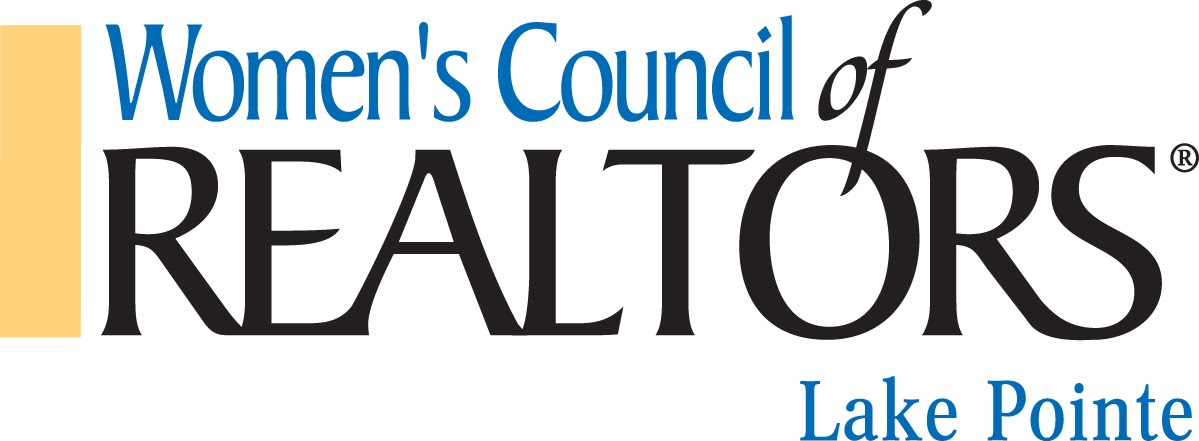 				  Lake Pointe Board Meeting				    January 5, 2021   9 am  This meeting was held virtually.Present:   Pat Dery, Randi Brandt, Alicia Beasley, Franny Kanalos, Kathleen Kelchner, Veronica KanalosAbsent:  Jamie Begin, Jackie Warner, and Alyssa Fuller.Meeting was called to order at 9:07 am by President, Pat DeryAgenda was presented and approved.Minutes from the December 3, 2020 board meeting reviewed and approved.Reports:President:	Pat Dery reported that we received a thank you note from Linda Kotzian for the flowers we sent in memory of Tom Kotzian.  She stated Tom loved being part of Women’s Council and thought highly of Lake Pointe.	Arrangements will be made for Randi, Alicia and Pat to go to Bank of America to change signors on the checking account on Thursday January 7th at 10am (after the meeting Pat could get in at the 23 Mile Rd. branch on January 12th at 11 am)	The board will meet at the storage unit on January 7th at 12pm Lakeside Storage 13120 Hall Rd Sterling Heights.	National Women’s Council has a two day virtual seminar February 4-5, 2021.  Pat will email the information to the board.  If you can attend let Pat know so she can register the group (we get a discount if register together)	January 11, 2021   1 pm Central Region meeting – virtual	January 27, 2021   State WCR Winter meeting virtual meeting	A get well card will be sent to Kathy Sleboda.	President- Elect:  Randi Brandt reported that she is looking at locations and pricing for the April event.   She needs help with the golf outing and the tea party.   	Treasurer:   Alicia Beasley gave a report on the 2020 financials.  We loss $5987.00 in revenue in 2020.  Our current balance is $38,468.83.   We did received the bill for the storage unit - $440.00.  This will be paid when you go there January 7th.   	Alicia reported on the GMAIL Suites.  For non-profits there is not a cost.  It has many features that will benefit us, but we do need to change our email address.  The current email address will be linked to the new one.   Motion by Alicia to change to GMAIL Suite was made and approved.  Alicia will get the application, complete and submit it.   Discussion was held on what the new email should be.  Decision was made to be Lakepointe@gmail.comDirector of Membership:  Franny Kanalos reported that she has 4 members on her committee.  They will be reaching out to our Strategic Partners and Sponsors for renewals.  Also there were 13 of our 58 members that did not renew their membership that they will be reaching out to.  We all need to be reaching out to all our fellow Realtors to join us.	Since new board members do not have access to national site yet, Pat will email them the updated membership roster today.Director of Programs:  Kathleen Kelchner reported that the January 20 event has been advertised.  The February event will soon go out.  	Discussion was held on the 2 hours legal for con-ed.   Pat will get pricing from Jack Waller and Franny will get pricing from Deanna and report back to the board.   We are looking at March 17th for this event.Marketing:  Veronica Kanalos reported that the committee has been doing blasts 3 times a week on the Facebook page.   They have themes for Monday, Wednesday and Friday.   The committee was asked to advertise the events at least twice a week on all Medias.New Business:	Christmas chair person was discussed.   Jamie Begin at our last meeting said she would be a co-chair and she will be joined by Dawn Burdick and Chris VanBelle as co-chairs.Next meeting will be held virtually on February 2, 2021 9amMeeting adjourned at 10:05 amRespectfully submitted by, Pat Dery